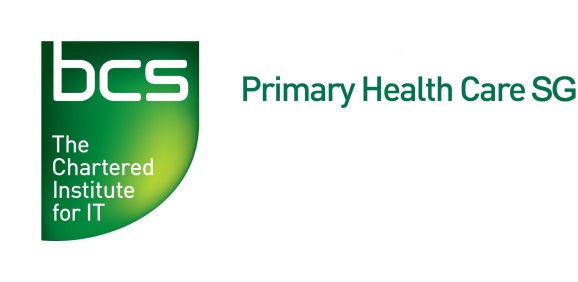 NOTICE OF 41st ANNUAL GENERAL MEETING of the PRIMARY HEALTH CARE SPECIALIST GROUPof the British Computer Society to be held at at 4.00pm on Thursday 7th October 2021Dear MemberWe have pleasure in providing the detail in connection with our forthcoming AGM, which will be held  4.00pm on Thursday  6th October 2021  at Billesley Manor Hotel , Billesley, Alcester, Stratford-on-Avon, Warwickshire, United Kingdom B49 6NF, Directions are here to conduct the following business:Nomination for election to the PHCSG committeeAnnual General MeetingAgendaMinutes of 40th AGM held on 21st October 2020Chair’s report 2020/21Treasurer report 2020/21NOMINATION FOR ELECTION TO THE PHCSG COMMITTEEWe have 11 Officer’ posts for election this year detailed below:If you are interested in being considered for the committee post, please use the attached ‘Nomination for Election to the PHCSG committee’ form.Please note:  Those standing for election need to abide by the BCS code of conduct and comply with BCS rules and governance: http://www.volunteer.bcs.org/Rules_committees  The Committee must include at least 3 professional members, two filling the roles of Chair and Treasurer.  Affiliate members of BCS or above should also have signified a wish to join PHCSG via the BCS website.This form should be returned to the PHCSG Secretary by e-mail to secretary@phcsg.org no later than 30th September 2021.Committee member – ChairCommittee member – National IssuesCommittee member – CLICSIGCommittee member – AGM and CLICSIG secretaryCommittee member - Events 1Committee member – Events 2Committee member – Press OfficerCommittee member – Membership secretaryCommittee member – Professionalisation leadCommittee member – Early career and diversityCommittee members – University liaison